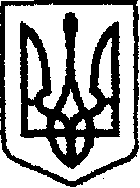 У К Р А Ї Н Ачернігівська обласна державна адміністраціяУПРАВЛІННЯ  КАПІТАЛЬНОГО БУДІВНИЦТВАН А К А З від  17.06. 2020 року                     Чернігів		                               № 140Про  затвердженняпаспорту бюджетноїпрограми обласногобюджету на 2020 рікВідповідно до пункту 8 статті 20 Бюджетного кодексу України, наказу Міністерства фінансів України від 26.08.2014 № 836 «Про деякі питання запровадження програмно-цільового методу складання та виконання місцевих бюджетів», зареєстрованого в Міністерстві юстиції України 10.09.2014 № 1103/25880 (зі змінами), розпорядження облдержадміністрації «Про затвердження переліку об’єктів» від 27.02.2020 № 107, спільне розпорядження голів облдержадміністрації та облради «Про внесення змін до показників обласного бюджету на 2020 рік» від 11.06.2020 № 65, наказую:Затвердити  паспорт бюджетної програми обласного бюджету на 2020 рік за КПКВК 1517461 «Утримання та розвиток автомобільних доріг та дорожньої інфраструктури за рахунок коштів місцевого бюджету»,  виклавши його в новій редакції, що додається.В.о.начальника                                                                               Сергій МАЙКО